Det onde!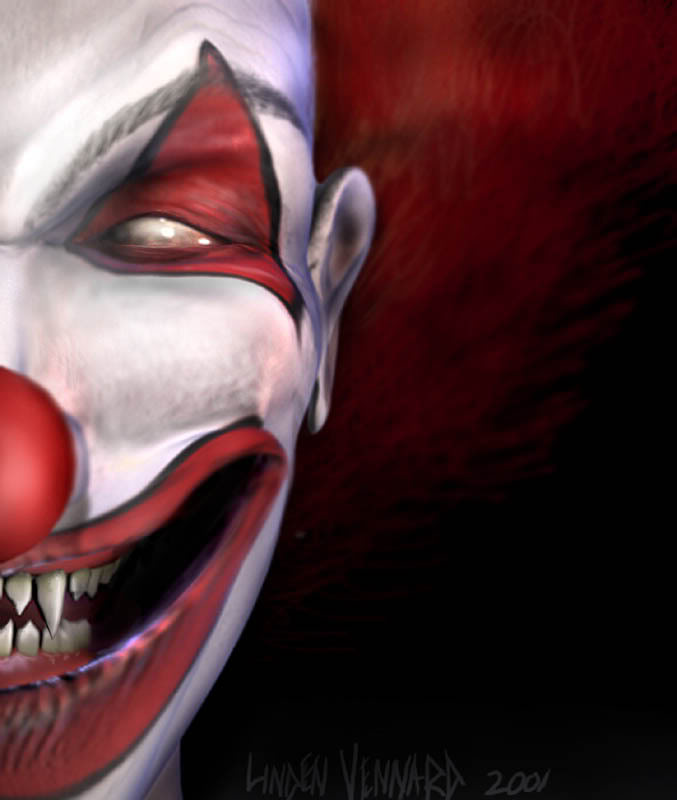 Opgave 1Du skal nu arbejde med ”det onde”.I et godt gys er der altid noget ondt til stede. Et monster (der er mange forskellige slags) eller et menneske med onde hensigter. For at kunne lave den bedst mulige gyser, skal du kende ”det onde” og dets motiver. Hvorfor er han ond? Hvad har han oplevet, siden han har onde hensigter? Opgaven lyder: skriv mellem en halv og en hel side, hvor den onde er jeg-fortælleren, der præsenterer sig selv og sine motiver. Du skal ikke beskrive hans udseende, men mere hans tanker og hans begrundelser for at handle, som han gør (eller har tænkt sig at gøre). Hvorfor begår han onde gerninger? Hvad vil han opnå?Du kan f.eks. starte sådan: ”Mit liv har ikke altid været lige let….. ”Eller…”Jeg hader xxxxxx (her skriver du selv noget) så meget. Det har jeg altid gjort. Det startede dengang…”Det gode
Opgave 2: interview med helten / hovedpersonenDu skal nu forestille dig at hovedpersonen, vores gode helt, interviewes til et magasin. Journalisten vil gerne vide rigtig meget om, hvilken slags person, hovedpersonen er. HUSK AT SVARE SOM HELTEN OG IKKE SOM DIG SELV!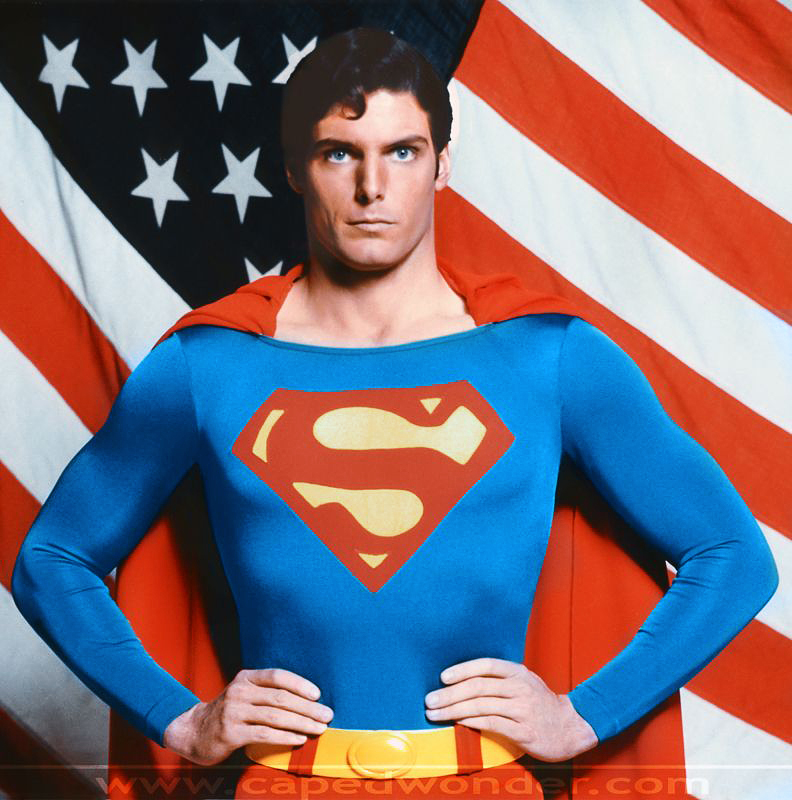 Opgaven lyder: skriv uddybende svar til spørgsmål herunder. Hvert spørgsmål SKAL besvares med mere end en sætning. Tænk over alle de svar du skriver. De skal gerne være realistiske i forhold til din hovedperson – og de skal gerne give mening. Interview med hovedpersonen / heltenSpørgsmål 1:	Hvordan var din barndom? Fortæl os dine tre bedste barndomsminder – fortæl også om dengang du blev allermest bange!Spørgsmål 2:	Er du nogensinde bange NU? Hvad er du bange for? Nævn gerne så mange ting, som muligt.

Spørgsmål 3:	Fortæl om en situation, hvor du gjorde noget modigt. Fortæl gerne så detaljeret som muligt.

Spørgsmål 4:	Hvad ville du gøre, hvis du så, at en flok forbrydere overfaldt en hjælpeløs dame? 

Spørgsmål 5:	Hvem er din bedste ven? Beskriv ham / hende (husk, at du er en fiktiv / opdigtet person)

Spørgsmål 6: 	Hvis du fik et ønske opfyldt, hvad ville det så være? Vær ikke alt for urealistisk!Det hele afleveres eller mailes til Ann-Berit senest mandag d. 15. marts